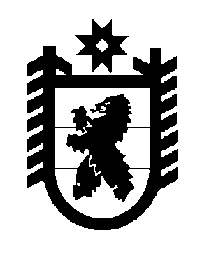 Российская Федерация Республика Карелия    ПРАВИТЕЛЬСТВО РЕСПУБЛИКИ КАРЕЛИЯПОСТАНОВЛЕНИЕот 13 марта 2019 года № 108-Пг. Петрозаводск О распределении на 2019 год субсидий местным бюджетам 
на реализацию мероприятий по государственной 
поддержке отрасли культурыВ соответствии со статьей 9 Закона Республики Карелия от 21 декабря 
2018 года № 2337-ЗРК «О бюджете Республики Карелия на 2019 год и 
на плановый период 2020 и 2021 годов» Правительство Республики Карелия 
п о с т а н о в л я е т:Установить распределение на 2019 год субсидий местным бюджетам на реализацию мероприятий по государственной поддержке отрасли культуры согласно приложению.Исполняющий обязанностиГлавы Республики Карелия 							А.Е. ЧепикПриложение к постановлениюПравительства Республики Карелияот 13 марта 2019 года № 108-ПРаспределение на 2019 год субсидий местным бюджетам на реализацию мероприятий по государственной поддержке отрасли культуры (рублей)_______________№п/пМуниципальное образованиеСуммаВ том числе на софинансирование расходных обязательств, связанных сВ том числе на софинансирование расходных обязательств, связанных сВ том числе на софинансирование расходных обязательств, связанных сВ том числе на софинансирование расходных обязательств, связанных сВ том числе на софинансирование расходных обязательств, связанных с№п/пМуниципальное образованиеСуммагосударственной поддержкой лучших сельских учреждений культурыгосударственной поддержкой лучших работников сельских учреждений культурыподключением муниципальных общедоступных библиотек субъектов Российской Федерации 
к информационно-телекоммуникационной сети Интернеткомплектованием книжных фондов муниципальных общедоступных библиотек субъектов Российской Федерацииприобретением музыкальных инструментов, оборудования и материалов для детских школ искусств по видам искусствБеломорский муниципальный район279 893,61212 765,95-67 127,66--Калевальский муниципальный район67 127,66--67 127,66--Кондопожский муниципальный район 3 696 441,84106 382,98--54 705,323 535 353,54Муезерский муниципальный район174 563,83106 382,9853 191,49-14 989,36-Олонецкий муниципальный район120 319,15-53 191,4967 127,66--Питкярантский муниципальный район3 513 360,47-53 191,49201 382,9826 462,773 232 323,23Прионежский муниципальный район32 904,26---32 904,26-Пудожский муниципальный район67 127,66--67 127,66--Сегежский муниципальный район67 127,66--67 127,66--Суоярвский муниципальный район197 142,54106 382,98-67 127,6623 631,90-Костомукшский городской округ44 540,43---44 540,43-Петрозаводский городской округ7 268 080,81----7 268 080,81Итого15 528 629,92531 914,89159 574,47604 148,94197 234,0414 035 757,58